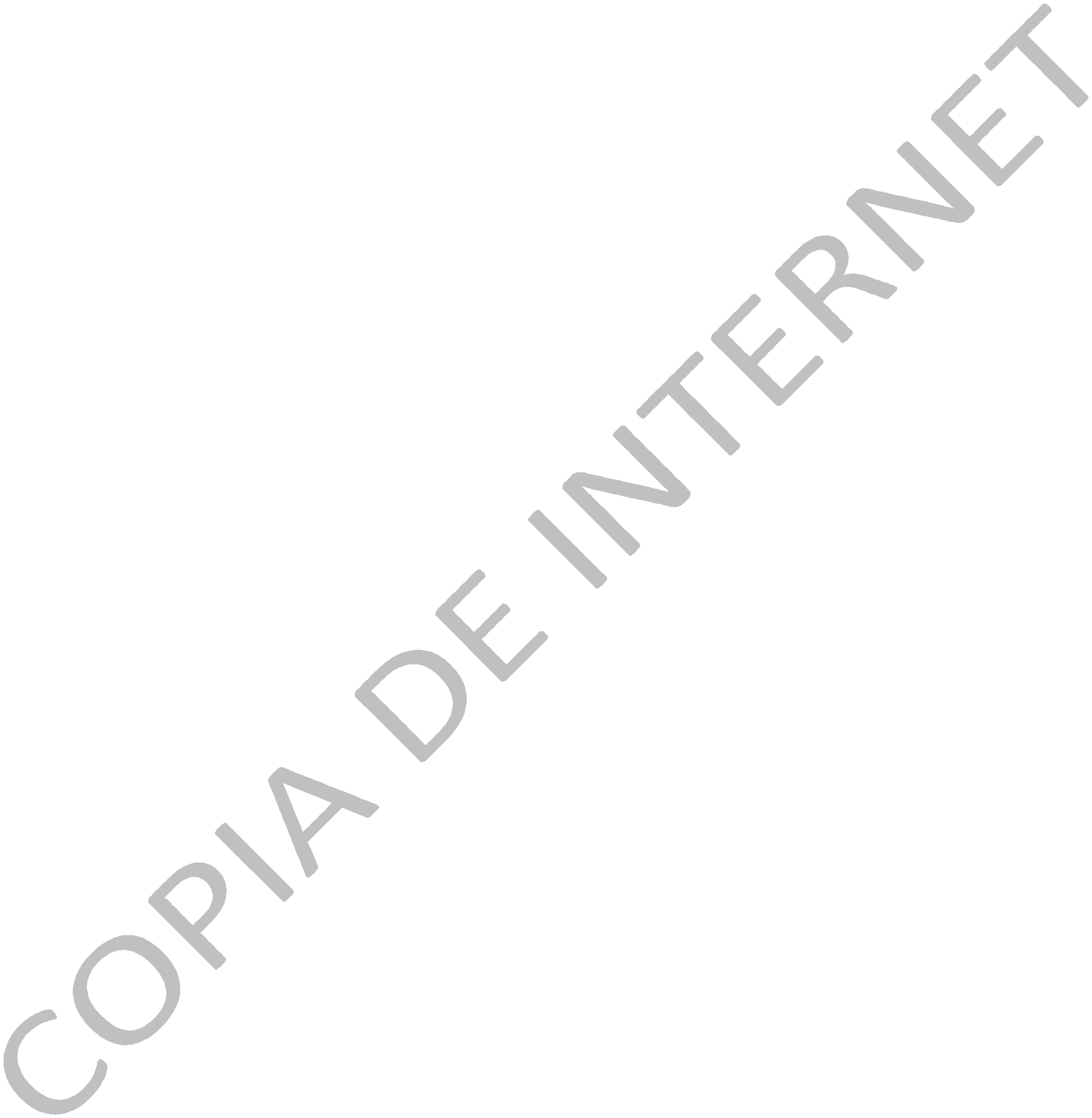 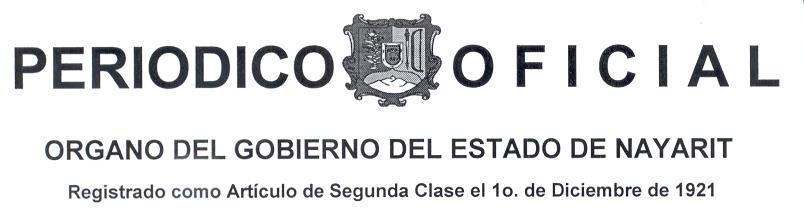 Al margen un Sello con el Escudo Nacional que dice: Estados Unidos Mexicanos.- Poder Ejecutivo.- Nayarit.ACUERDO POR EL QUE SE DA A CONOCER LA DISTRIBUCIÓN DEL FONDO DE APORTACIONES PARA EL FORTALECIMIENTO DE LOS MUNICIPIOS ENTRE CADA UNO DE LOS MUNICIPIOS DEL ESTADO DE NAYARIT PARA EL EJERCICIO FISCAL2021.El Presupuesto de Egresos de la Federación para el ejercicio fiscal del 2021, en sus artículos 3 primer párrafo fracciones XVIII primero y segundo párrafos y XX; 7 primer párrafo,  fracción  I  y  Anexos  1.C,  22,  24  y  32  C,  prevé  recursos  en  el  Ramo  33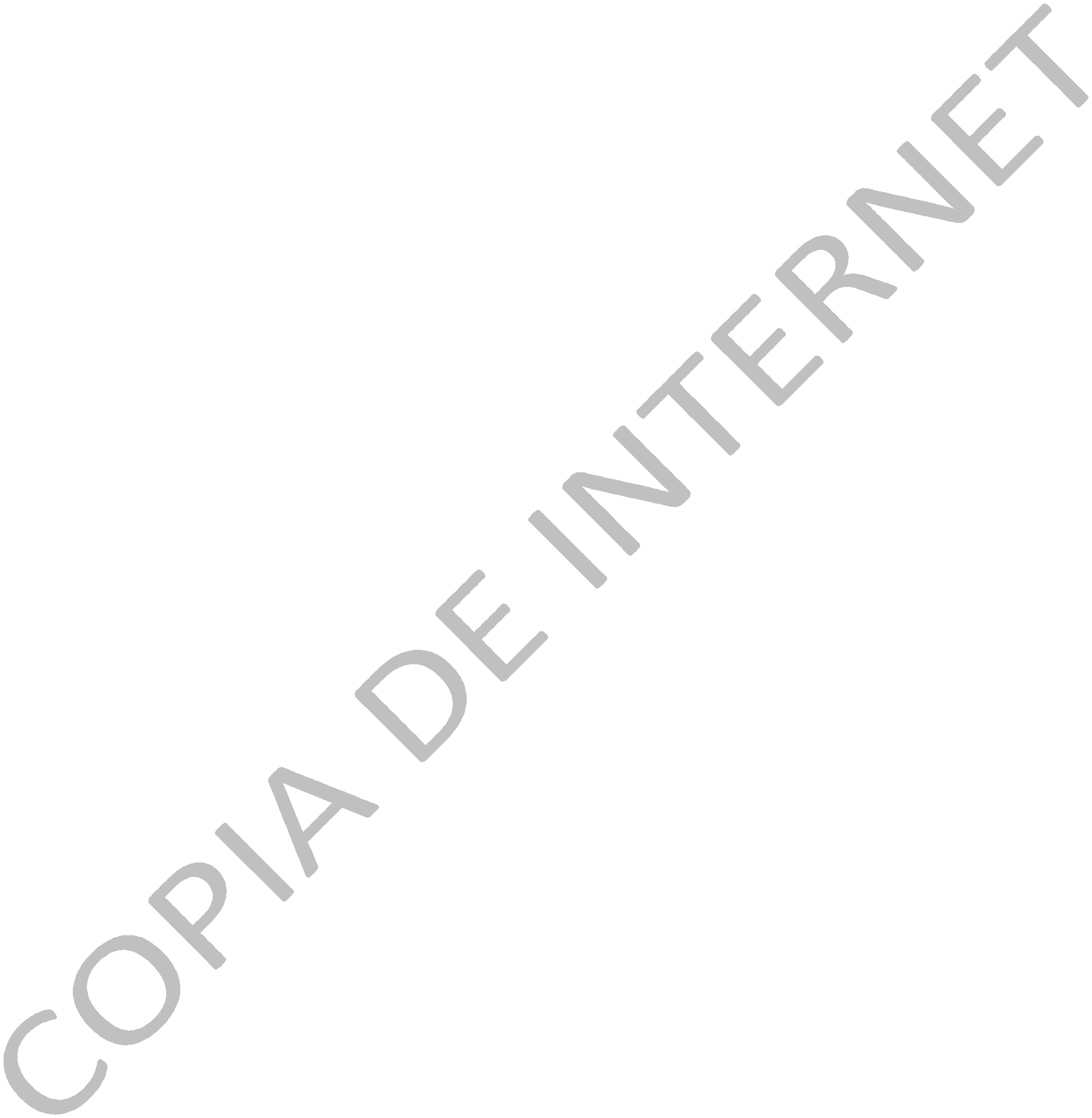 Aportaciones Federales para Entidades Federativas y Municipios; asimismo, el Acuerdo publicado en el Diario Oficial de la Federación el día 21 de Diciembre del año 2020, por el que se da a conocer a los Gobiernos de las Entidades Federativas la Distribución y Calendarización para la Ministración durante el Ejercicio Fiscal 2021, de los recursos correspondientes al Ramo 33 Aportaciones Federales para Entidades Federativas y Municipios, a que se refiere el Capítulo V de la Ley de Coordinación Fiscal contempla el Fondo de Aportaciones para el Fortalecimiento de los Municipios.Que los recursos de dicho Fondo deben ser distribuidos entre los municipios de acuerdo con lo establecido en el capítulo V de la Ley de Coordinación Fiscal, debiendo publicar las variables  y  fórmula  utilizada  para  determinar  los  montos  que  correspondan  a  cada Municipio y la misma Ley de Coordinación Fiscal establece en el último párrafo del artículo38, que las Entidades Federativas distribuirán el Fondo de Aportaciones para el Fortalecimiento de  los  Municipios,  que  correspondan  a  sus Municipios,  en  proporción directa al número de habitantes con que cuente cada uno de ellos.En tal virtud, y con fundamento en lo dispuesto en el Capítulo V de la Ley de Coordinación Fiscal, artículos 3 primer párrafo, fracciones XVIII primero y segundo párrafos y XX; 7 primer párrafo, fracción I y Anexos 1.C, 22, 24 y 32 C, del Decreto de Presupuesto de Egresos  de  la  Federación  para  el  ejercicio  fiscal  2021,  69  fracción  IV  y  75  de  la Constitución Política del Estado, 7º, 18 y 31, fracciones I y II, 32 fracción XIV y 33 fracción V de la Ley Orgánica del Poder Ejecutivo del Estado  de Nayarit, se emite el siguiente:ACUERDO POR EL QUE SE DA A CONOCER LA DISTRIBUCIÓN DEL FONDO DE APORTACIONES PARA EL FORTALECIMIENTO DE LOS MUNICIPIOS ENTRE CADA UNO DE LOS MUNICIPIOS DEL ESTADO DE NAYARIT PARA EL EJERCICIO FISCAL2021.PRIMERO.- El presente Acuerdo tiene por objeto dar a conocer la fórmula para la distribución entre los municipios de las aportaciones federales, previstas en el Fondo de Aportaciones para el Fortalecimientos de los Municipios para el ejercicio fiscal de 2021, así como las asignaciones presupuestales resultantes de la aplicación de dicha fórmula.SEGUNDO.-  El  total  de  los  recursos  que  forman  el  Fondo  de  Aportaciones  para  elFortalecimiento de los Municipios para el ejercicio fiscal de 2021, asciende a la cantidad de$887,515,766.00   (OCHOCIENTOS   OCHENTA   Y   SIETE   MILLONES,   QUINIENTOS QUINCE MIL, SETECIENTOS SESENTA Y SEIS PESOS 00/100 MONEDA NACIONAL).TERCERO.- Las aportaciones de este Fondo se destinarán a la satisfacción de los requerimientos de los municipios, dando prioridad al cumplimiento de sus obligaciones financieras, al pago de derechos y aprovechamientos por concepto de agua y a la atención de las necesidades directamente vinculadas con la seguridad pública de sus habitantes.CUARTO.- La fórmula aplicada para la distribución de este Fondo entre los municipios es la siguiente:Primeramente determinar la proporción que corresponde a cada municipio: PM/PT=FDUna vez determinada la proporción por municipio se determina el monto correspondiente: MF*FD=MMEn donde:PM es Población por MunicipioPT es Población Total en el Estado de NayaritFD es Factor de Distribución por MunicipioMF es Monto Federal a Distribuir en el Estado de NayaritMM es Monto Municipal a DistribuirQUINTO.- Para el cálculo de la fórmula descrita en el presente Acuerdo se utilizaron los datos del Censo de Población y Vivienda 2020 publicados por el Instituto Nacional de Estadística y Geografía.SEXTO.- La distribución municipal que resulta de aplicar la fórmula antes descrita es la siguiente:Dado en la residencia Oficial del Poder Ejecutivo en la ciudad de Tepic, capital del Estado de Nayarit, a los veintinueve días del mes de enero del año dos mil veintiuno.L.C. ANTONIO ECHEVARRÍA GARCÍA, GOBERNADOR CONSTITUCIONAL DEL ESTADO.-   Rúbrica.-       LIC.   JOSÉ   ANTONIO   SERRANO   GUZMÁN,   SECRETARIO GENERAL  DE GOBIERNO.-  Rúbrica.-  L.C.  JUAN  LUIS  CHUMACERO  DÍAZ, SECRETARIO DE ADMINISTRACIÓN Y FINANZAS.- Rúbrica.Director: Lic. Vicberto Romero MoraSección Décima Octava                                         Tomo CCVIIIDirector: Lic. Vicberto Romero MoraSección Décima Octava                                         Tomo CCVIIIT epic , N ay arit ; 29 de Enero d e 2021Número: 021Tiraje:     030SUMARIOACUERDO POR EL QUE SE DA A CONOCER LA DISTRIBUCIÓN DEL FONDO DE APORTACIONES PARA EL FORTALECIMIENTO DE LOS MUNICIPIOS ENTRE CADA UNO DE LOS MUNICIPIOS DEL ESTADO DE NAYARIT PARA EL EJERCICIO FISCAL 2021SUMARIOACUERDO POR EL QUE SE DA A CONOCER LA DISTRIBUCIÓN DEL FONDO DE APORTACIONES PARA EL FORTALECIMIENTO DE LOS MUNICIPIOS ENTRE CADA UNO DE LOS MUNICIPIOS DEL ESTADO DE NAYARIT PARA EL EJERCICIO FISCAL 2021MUNICIPIOTOTALTepic305,971,451.12Acaponeta26,746,389.19Amatlán de Cañas8,287,127.89Ahuacatlán11,057,884.85Compostela55,627,777.00Ixtlán del Río21,047,552.02Jala13,879,646.15Rosamorada24,113,559.46Ruiz17,309,867.69MUNICIPIOTOTALSan Blas29,825,327.31Santa María del Oro17,895,340.06Santiago Ixcuintla67,513,225.24Tecuala26,676,707.20Tuxpan21,597,105.84Xalisco46,858,622.16San Pedro Lagunillas5,519,244.42La Yesca9,855,331.79Del Nayar34,158,541.20Huajicori8,785,677.37Bahía de Banderas134,789,388.05IMPORTE TOTAL PARA EL ESTADO887,515,766.00